	บันทึกข้อความ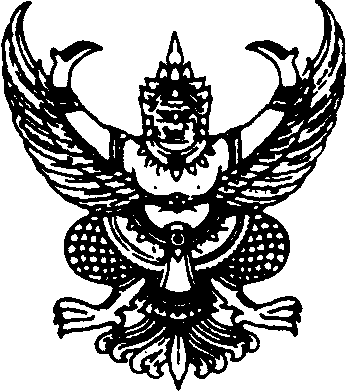 ส่วนราชการ                       ที่  อว	วันที่          เรื่อง  ขอหนังสือรับรองเงินเดือน/การทำงานเรียน	ผสบค. ด้วย ข้าพเจ้า                                                                            .                                                                                                       ชื่อภาษาอังกฤษ                                                  ตำแหน่ง                                          .         หน่วยงาน                                        มีอัตราเงินเดือน                                                     บาท มีความประสงค์ขอ  หนังสือรับรองเงินเดือน  หนังสือรับรองการทำงาน เป็นภาษาไทย           ชุด ภาษาอังกฤษ           ชุด เพื่อใช้สำหรับ                                                                                .ทั้งนี้ ได้แนบเอกสารที่เกี่ยวข้องมาด้วยแล้ว ดังนี้ สำเนาใบรับรองการจ่ายเงินเดือน หนังสืออนุญาตให้เดินทางไปทัศนศึกษา ...................................................................................... ......................................................................................จึงเรียนมาเพื่อโปรดพิจารณาดำเนินการต่อไปด้วย จะขอบคุณยิ่ง	ลงชื่อ                                .	ตำแหน่ง                                 .                                       